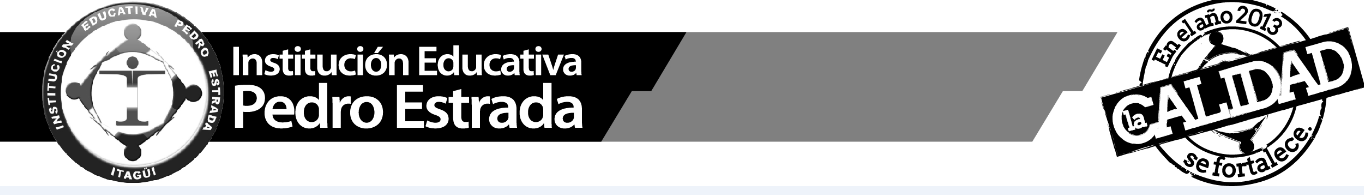 Asignatura: MATEMÁTICAS  ANUAL   Año: 2014Docente: ROSA EDILMA OSORIO ARIAS- OSWALDO SÁNCHEZGrado:     7°: 1 – 2 – 3Tipo de actividad: ACTIVIDADES ESPECIALES DE RECUPERACIÓNFecha de ejecución: ____________________NOMBRE: ________________________________________________________INSTRUCCIONES:1. Resolver y entregar al docente2. Sustentar en las fechas programadasIndicadores de desempeño-Resuelve problemas mediante la aplicación de relaciones, operaciones y propiedades de los números enteros.-Reconoce y representa diferentes fracciones relacionadas con su entorno.-Soluciona ejercicios y problemas aplicando las propiedades de los números racionales.-Identifica las operaciones de potenciación y radicación con números racionales a través de la aplicación de propiedades y la resolución de problemas.-Desarrolla y aplica el lenguaje matemático para la correcta solución de problemas.OPERACIONES CON LOS NUMEROS ENTEROS Realiza las siguientes operaciones con números enterosHalla las sumas:7 + 9 + 3 + (-21)(-8) +(-7) + (-1)2+ 3+ 7 +4(-39 )+ (-5) + 4 +(-1) +65 + 2 +(-5)+(-7) +(-4) +(-6)(-7) + 5 + (-9)+ (-4)+ 6 +2(-10) + 6+ (-12) +15 +(-9) +13 Halla los productos:(4)*(3)*(2)(9)*(-5)*(-3)*(-1)*(2)(-3)*(-5)*(-7)*(-1)(-2)*(-1)*(-10)*(-3)*(-4)(-6)*(-3)*(5)*(1)*(-4)(1)*(-2)*(-6)*(10)*(3)(-4)*(-8)*(-10)*(2)*(5)Halla las diferencias:(7) –( 5)(-9) –(-4)(-10) – (-6)(33) – (-12)(-200) –(30)(-4100)- (-1600)Halla el cociente:-100 / (-20)450/501600/(-20)-600/(-20)6720/(-30)Halla las potencias:(-2)³(5)³(-4)³(25)²(-9)³Halla las raíces siguientes:√64√81⁵√-1⁶√64³√-216Realizar las siguientes operaciones con números enterosa (3 − 8) + [5 − (−2)] =b 5 − [6 − 2 − (1 − 8) − 3 + 6] + 5 =c 9 : [6 : (− 2)] =d [(−2)5 − (−3)3]2 =   OPERACIONES CON LOS NÚMEROS RACIONALESCalcula las siguientes fracciones homogéneasDe una pizza, Ana merienda los dos octavos, Paco los tres octavos y María un octavo.Cuánto han comido entre los tres? Si Eva llegó tarde a la merienda, ¿cuánta pizza pudo comer?Expresa el problema numérica y gráficamente.Calcula las siguientes fracciones heterogéneas           	b.                    c. Calcula el producto de las siguientes fracciones              b.                 c. En una bolsa de canicas, los   son de color azul, y los  de esas canicas azules son transparentes. ¿Qué fracción del total representan las canicas azules transparentes?Hallar la solución de las siguientes divisiones          a.              b.                    c. CONVERSIÓN DE FRACCIONES Y OPERACIONES DE POTENCIACIÓNPasar a fracción cada número periódico :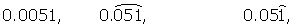  Realiza las siguientes operaciones con potencias aplicando sus propiedades:Multiplicaciones                                               divisiones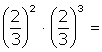 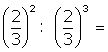 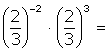 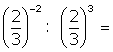 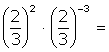 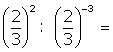 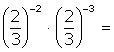 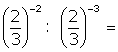 Solucionar :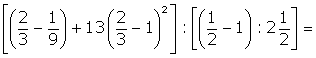  Efectúar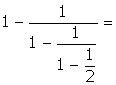  Calcula qué fracción de la unidad representan los siguientes enunciados: La mitad de la mitad. La mitad de la tercera parte. La tercera parte de la mitad. La mitad de la cuarta parte. Elena va de compras con 180 €. Se gasta 3/5 de esa cantidad. ¿Cuánto le queda?Dos automóviles A y B hacen un mismo trayecto de 572 km. El automóvil A lleva recorridos los 5/11 del trayecto cuando el B ha recorrido los 6/13 del mismo. ¿Cuál de los dos va primero? ¿Cuántos kilómetros lleva recorridos cada uno?PROBLEMAS DE ECUACIONES LINEALESUn padre tiene 35 años y su hijo 5. ¿Al cabo de cuántos años será la edad del padre tres veces mayor que la edad del hijo?Si al doble de un número se le resta su mitad resulta 54. ¿Cuál es el número?La base de un rectángulo es doble que su altura. ¿Cuáles son sus dimensiones si el perímetro mide 30 cm?En una reunión hay doble número de mujeres que de hombres y triple número de niños que de hombres y mujeres juntos. ¿Cuántos hombres, mujeres y niños hay si la reunión la componen 96 personas?Se han consumido 7/8 de un bidón de aceite. Reponemos 38 l y el bidón ha quedado lleno hasta sus 3/5 partes. Calcula la capacidad del bidón.Una granja tiene cerdos y pavos, en total hay 35 cabezas y 116 patas. ¿Cuántos cerdos y pavos hay?Luís hizo un viaje en el coche, en el cual consumió 20 l de gasolina. El trayecto lo hizo en dos etapas: en la primera, consumió 2/3 de la gasolina que tenía el depósito y en la segunda etapa, la mitad de la gasolina que le queda. Se pide:Litros de gasolina que tenía en el depósitoLitros consumidos en cada etapa.